Наименование объекта _________________________________________________________Производительность водоподготовительной станции, м3/час _________________________Источник водоснабжения:подземный 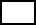 поверхностный Расход на входе:- минимальный, м3/ч  ________- номинальный, м3/ч  ________- максимальный, м3/ч  ________Давление на входе:- минимальное, МПа  ________- максимальное, МПа  ________Температура на входе:- минимальная, ˚С  ________- максимальная, ˚С  ________Требуемая производительность на выходе, м3/ч  ___________Требуемое давление на выходе, МПа  _________Требуемая температура на выходе, ˚С  _________Режим подачи сточных вод на очистные сооружения:-      напорный  самотечный  Залповые  сбросы:-      нет  есть   продолжительность сброса_______________________________________________характер происхождения _________________________________________________объем залпового сброса__________________________________________________при напорной подаче указать производительность насосов____________________при напорной подаче указать число одновременно работающих  насосов________Показатели состава поступающих сточных вод и требования к качеству очистки.Требования к строительству (при наличии):- капитальное строительство  - блочно-модульное здание - быстровозводимое здание  - поздемное размещение Географическое нахождение объекта _____________________________________________Сейсмичность, баллы  __________________________________________________________Для строительства (при наличии):- климатический район  __________________________________________________________- снеговой район / снеговая нагрузка, кПа  __________________________________________- ветровой район / ветровая нагрузка, кПа  __________________________________________- минимальная температура рабочей пятидневки, ˚С  _________________________________- абсолютный минимум, ˚С  _______________________________________________________Дополнительные требования____________________________________________________Показатели состава исходной водыНаименование параметраЕд.Изм.ВеличинаПДКОбщая минерализация (с.о)мг/лЗапахбаллПривкусбаллЦветностьградусМутностьмг/лВзвешенные веществамг/лЖесткость общаямг-экв/лНефтепродукты  мг/лОкисляемость перманганатнаямг/лХлориды (Сl)мг/лФториды (F)мг/лАммиак (по азоту)мг/лНитраты (по NO3-)мг/лНитраты-ион (по NO2-)мг/лСульфаты (по SO42-)мг/лБОР (В, суммарно)мг/лНатрий (Nа+)мг/лЖелезо (Fe, суммарно)мг/лМарганец (Mn, суммарно)мг/лМедь (Сu,суммарно)мг/лЦинк (Zn2+)мг/лСвинец (Pb,суммарно)мг/лКадмий (Сd,суммарно)мг/лРтуть (Hg,суммарно)мг/лСтронций (Sr2+)мг/лАлюминий (Al3-)мг/лМолибден (Мо,суммарно)мг/лКобальт (Со)мг/лОксиды кремниямг/лСероводородмг/лТемпература сточных водоСрН